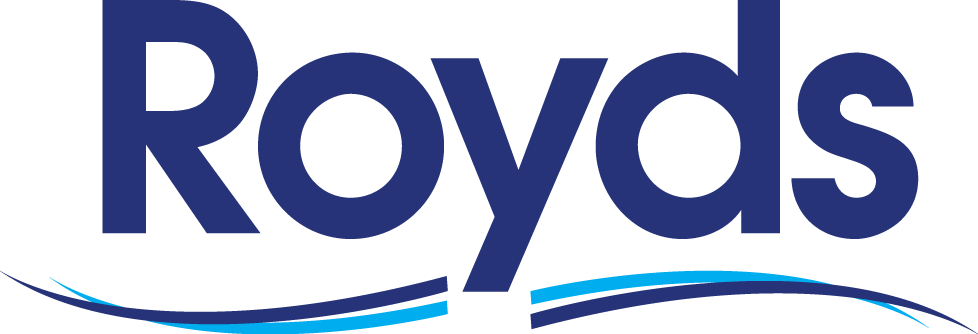 Job DescriptionPost Title:		ECT Teacher of English							Grade:			MPS								Reporting to: 		Head of Department  Required for:		September 2022	Closing Date: 		9am Monday 4th July 2022Interview Date: 	TBCPurpose of the post: Carrying out the professional duties of a teacher as circumstances may require and in accordance with academy policies, under the direction of the Principal.Promoting the achievement of high standards through effecting teaching and learning within English, preparation, evaluation and action planning.Being part of the team driving the development of the academy to become an ‘outstanding’ academy.To uphold and promote the values of the academy and support students to develop these values and behaviours within themselves. These values include Respect; Resilience; Leadership; Motivation; Self-control; Self-confidence. Receiving and acting on feedback to build on the strengths and improve personal performance within the academy systems.Contributing, where appropriate, to implementing policies and practice and to promote collective responsibility for their implementation.Considering and constantly reviewing academy contextual factors and prior attainment when planning and teaching lessons.Working in a cross-curricular way to support subjects across the academy in the use of active learning approaches to enrich curriculum and skills delivery.Recognising, promoting and celebrating diversity.Main duties and responsibilities:Supervision and progress of students in allocated classes.Supervision of work of any classroom support staff during times they are allocated to classes.Develop and sustain outstanding leadership across the academy through:Being accountable for student progression for allocated classes.Being responsible for effective classroom management. Co-ordinating class work with any classroom assistant support.Developing and sustaining knowledge of current educational practices and be responsible for own continuing professional development.Evaluating lessons, incorporating students’ views and responses to reflect and act on strengths and areas for development.Aiding in co-ordinating events and experiences which support the academy to raise standards.Develop and sustain outstanding learning across the academy through:Working to student targets and ensure that progress is tracked through a range of strategies.Taking account and reviewing prior attainment when planning and teaching lessons.Reflecting on the success of teaching strategies and individual lessons in meeting the needs of students.Applying current guidelines on effective learning and teaching.Striving to deliver outstanding lessons.Delivering interactive lessons with students.Providing good quality assessment using formative and summative methods in conjunction with the academy’s AfL policy.Recording test results and ongoing teacher assessments.Develop and sustain outstanding experience across the academy through:Being responsible for identifying and reporting issues and developing solutions.Being responsible for the day to day delivery within the subject area, including assessment and reporting process.Developing the use of ICT within the curriculum.Adapting lessons and identifying next steps in response to evaluation of student progress.Setting effective homework and extension work to encourage and enliven student learning.Ensuring differentiation and personalisation of learning for all students.Being aware of the KS2 curriculum and the standards of progression and attainment for KS3 students.Co-ordinating displays with regards to events, opportunities and work which promote the department/academy.Develop and sustain outstanding support across the academy through:Complying with the academy’s Child Safeguarding Procedures and reporting concerns to the Designated Child Protection Officer.Taking responsibility for upholding standards of behaviour and classroom management within the classroom and the school environment.Promoting the consistent and fair use of the behaviour policy within the classroom and the academy environment.Being the first line of contact for parents and carers concerns with regards to their child’s performance and well-being of your classes.Data processing and securityTo ensure strict confidentiality in all areas of work.To work and process personal and sensitive information in accordance with Data Protection Act 2018 including the General Data Protection Regulations (GDPR) 2018.To ensure work is conducted in a way that protects the safety and security of information (e.g. strong passwords, reporting breaches, securing paper records, securely disposing of records).GeneralTo understand and comply with the statutory guidance regarding safeguarding of children, ensuring the safeguarding and promotion of children’s welfare at all times, reporting any concerns to the Designated Safeguarding Officer immediately. To comply with the Trust and academy’s policies and procedures at all times.Personal contacts:External: contractors, suppliers, parents, external agency professionals, other government and local authority staff, other staff from academies and schools.Internal: students, staff, Education Advisory Board members, academy council members, parents and any other visitors to the academy.This post is subject to the current conditions of employment for Teachers contained in the School Teachers' Pay and Conditions Document.Postholders will be expected to comply with any reasonable request from a Senior Leader to undertake work of a similar level that is not specified in the job description.The Trust is committed to safeguarding the welfare of its students and the successful applicant will be subject to an enhanced Disclosure and Barring Service certificate and checks of the relevant barred list / prohibition lists.Person Specification - Teacher of EnglishKey: A = Application, I = Interview and Assessment, R = Reference, C = CertificateExperienceEssentialDesirableRecent and relevant teaching experience (A/I)Experience of assessment at key stage 3 and 4 (A/I)QualificationsA teaching qualification together with Qualified Teacher Status (QTS) (C)KnowledgeA strong and secure subject knowledge in English up to GCSE (C)Awareness of the strategies available for improving the learning and achievement of all students (A/I)A good understanding of curriculum developments in the specific subject area (A/I)SkillsAble to use a range of teaching and learning strategies (A/I)An understanding of how assessment for learning can improve student performance (A/I)Confidence in the use of standard computer packages and how these can be used to enhance student learning (A/I)Able to use student level data to raise standards (A/I)Able to work independently and collaboratively as a member of a team (A/I/R) Enthusiasm for your subject (I)Creative in problem solving together with willingness to take on and try new approaches and ideas (A/I) Ability to relate to students in a pleasant and sympathetic manner and to recognise potential safeguarding issues (A/I/R)Able to communicate both orally and in writing to students and their parents (A/I/R) Able to communicate high expectations to all students (A/I/R)Strong ICT skills including SMART board or Promethean (A/I)OtherSharing good practice across the department (A/R)The post holder will require an enhanced DBS (C)